Муниципальное автономное дошкольное образовательное учреждение «Детский сад №1 города Белогорск»Конспект дидактической игры«Веселые рыбки»для детей среднего дошкольного возраста (группа компенсирующей направленности для детей с нарушением зрения)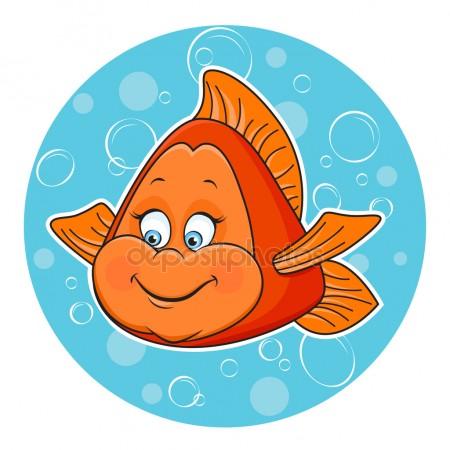 Подготовил:Марюха В.А., воспитатель I квалификационной категорииЦель: Формирование способов зрительного формирования предметов.Задачи:закреплять у детей умение анализировать основные признаки предметов: форму, цвет, пространственное положение;продолжать учить использовать эталоны формы (геометрические фигуры) при выделении основной формы и формы предметов;развитие зрительного внимания, мышления.Игровой материал:Набор геометрических фигур: большой овал, 2 маленьких овала, 2 треугольника (на каждого ребенка); рыба (для рассматривания); аквариум; индивидуальные фланелеграфы.Игра проводится с подгруппой детей (2-3 человека).Ход игры:1. Воспитатель загадывает детям загадку:В воде мы живем,
Без воды пропадем.
Кто это?
Дети: - Рыбы.Воспитатель: - Где живут рыбки?Дети: - В пруду, в речке, в аквариуме.Воспитатель: - Ребята, закройте глаза, сосчитайте до трех и вы увидите чудо.(Дети закрывают глаза, считают до трех. Воспитатель снимает салфетку с аквариума, на поверхности появляется рыбка).2. Воспитатель: - Кто это?Дети: - Рыбка?Воспитатель: - Какого цвета рыбка?Дети: - Красного цвета.Воспитатель: - А какой формы тело у рыбки? Посмотрите внимательно, а моя волшебная палочка вам поможет. (Воспитатель палочкой обводит тело рыбки.)Дети: - У рыбки овальное тело.Воспитатель: - На что указывает волшебная палочка?Дети: - На глазки и ротик.Воспитатель: - А что у рыбки на спинке?Дети: - Плавник.Воспитатель: - Какой он формы? (Воспитатель обводит палочкой плавник.)Дети: - Плавник треугольный.Воспитатель: - Где еще есть плавник у рыбки?Дети: - Сзади.Воспитатель: - Без чего не может жить рыбка?Дети: - Без воды.Воспитатель: - Давайте, посадим рыбку в аквариум. (Сажает рыбку в аквариум с водой.)3. Разминка.Как приятно в речке плавать! (плавательные движения)
Берег слева, берег справа. (повороты налево и направо)
Речка лентой впереди, (потягивания – руки вперед)
Сверху мостик – погляди. (потягивания – руки вверх)Чтобы плыть еще скорей, (плавательные движения)
Надо нам грести быстрей.
Мы работаем руками.
Кто угонится за нами?Мы из речки вылезаем (ходьба на месте)
И на травке отдыхаем. (дети садятся за столы)4. Воспитатель: - Загрустила наша рыбка. Скучно ей одной. Как помочь рыбке, чтобы она не грустила?Дети:- Сделать ей подружек. Воспитатель:- Я предлагаю сделать рыбок из геометрических фигур. Посмотрите, какие наборы лежат перед вами. Как вы думаете, какую геометрическую фигуру можно взять для тела рыбки?Дети: - Овал.Воспитатель: - Возьмите большой овал и положите его в середину своего аквариума. (Воспитатель направляющими движениями помогает детям.) Из каких геометрических фигур вы сделаете плавнички?Дети: - Из треугольников.Воспитатель: - Что у рыбки впереди?Дети: - Глазки. (Делают глазки.).Воспитатель: - Чем рыбка виляет, когда плавает?Дети: - Хвостиком.Воспитатель: - Сделайте и вы своей рыбке хвостик. Из каких геометрических фигур вы сделали хвостик?После выполнения работы воспитатель поочередно беседует с детьми.Воспитатель: - Какого цвета твоя рыбка? В какую сторону она плывет? Из каких геометрических фигур сделана рыбка?Молодец. Замечательная рыбка.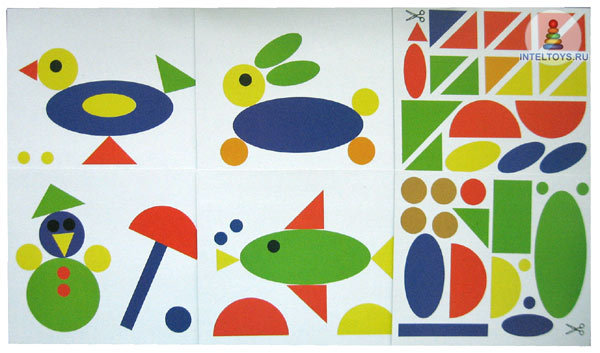 